Scottish Government Transport Analytical Services Division would be grateful for your support in circulating the following survey with head teachers in your Local Authority, for completion by parents/carers and/or children aged 12+:online1.snapsurveys.com/under22travelsurvey 

The closing date for all responses is 24th January 2022.About the SurveyDo you have a child aged 5-16, or are you a young person aged 12-21? If so, please complete our short travel survey for a chance to win up to £250 in Love2Shop vouchers.The Scottish Government will soon be launching the Free Bus Travel Scheme for young people between the ages of 5 and 21. This aims to encourage greener travel patterns, and increase opportunities for young people to engage in employment, education and social activities and not be excluded due to travel costs. Transport Scotland will monitor the scheme as it progresses to check on use and impact. The first step is to try and understand current travel patterns so that any changes after the scheme is introduced can be identified.We would be grateful if parents/carers of younger children (i.e. those aged 5-16), or young people aged 12-21 themselves, could complete this short travel survey. The questionnaire asks about current travel behaviour, and your thoughts about bus travel generally and the free bus travel. This should take no more than 10 minutes to do. Contact Us: If you have any questions about the work or problems completing the questionnaire, please contact our Project Manager, Elaine Wilson-Smith, at elaine@wellsideresearch.co.uk or on 0131 677 5522.Transport Strategy and Analysis
Buchanan House
58 Port Dundas Road
Glasgow, G4 0HFLisa.Wright@transport.gov.scot bc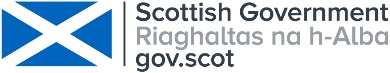 